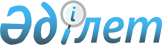 Аудандық мәслихаттың 2017 жылғы 15 мамырдағы № 120 "Хромтау ауданында тұрғын үй көмегін көрсету мөлшерін және тәртібін айқындау туралы" шешіміне өзгерістер енгізу туралы
					
			Күшін жойған
			
			
		
					Ақтөбе облысы Хромтау аудандық мәслихатының 2018 жылғы 5 желтоқсандағы № 254 шешімі. Ақтөбе облысы Әділет департаментінің Хромтау аудандық Әділет басқармасында 2018 жылғы 5 желтоқсанда № 3-12-191 болып тіркелді. Күші жойылды - Ақтөбе облысы Хромтау аудандық мәслихатының 2024 жылғы 15 сәуірдегі № 173 шешімімен
      Ескерту. Күші жойылды - Ақтөбе облысы Хромтау аудандық мәслихатының 15.04.2024 № 173 шешімімен (алғашқы ресми жарияланған күнінен кейін күнтізбелік он күн өткен соң қолданысқа енгізіледі).
      Қазақстан Республикасының 2001 жылғы 23 қаңтардағы "Қазақстан Республикасындағы жергілікті мемлекеттік басқару және өзін – өзі басқару туралы" Заңының 6 бабына, Қазақстан Республикасының 2016 жылғы 6 сәуірдегі "Құқықтық актілер туралы" Заңының 50 бабына, Қазақстан Республикасы Үкіметінің 2009 жылғы 30 желтоқсандағы № 2314 "Тұрғын үй көмегін көрсету ережесін бекіту туралы" қаулысына сәйкес, Хромтау аудандық мәслихаты ШЕШІМ ҚАБЫЛДАДЫ:
      1. Аудандық мәслихаттың 2017 жылғы 15 мамырдағы № 120 "Хромтау ауданында тұрғын үй көмегін көрсету мөлшерін және тәртібін айқындау туралы" (нормативтік құқықтық актілерді мемлекеттік тіркеу тізілімінде № 5541 тіркелген, 2017 жылғы 26 маусымда Қазақстан Республикасының нормативтік құқықтық актілердің электрондық түрдегі эталондық бақылау банкінде жарияланған) шешіміне келесідей өзгерістер енгізілсін:
      кіріспеде "Қазақстан Республикасы Ұлттық экономика министрінің 2015 жылғы 9 сәуірдегі № 319 "Тұрғын үй–коммуналдық шаруашылық саласындағы мемлекеттік көрсетілетін қызметтер стандарттарын бекіту туралы" нормативтік құқықтық актілерді мемлекеттік тіркеу тізілімінде № 11015 тіркелген бұйрығына" деген сөздер алып тасталсын;
      көрсетілген шешімдегі қосымша осы шешімнің қосымшасына сәйкес жаңа редакцияда жазылсын.
      2. "Хромтау аудандық мәслихатының аппараты" мемлекеттік мекемесі заңнамада белгіленген тәртіппен:
      1) осы шешімді Хромтау аудандық Әділет басқармасында мемлекеттік тіркеуді;
      2) осы шешімді Қазақстан Республикасы нормативтік құқықтық актілерінің Эталондық бақылау банкіне ресми жариялауға жіберуді;
      3) осы шешімді Хромтау аудандық мәслихатының интернет – ресурсында орналастыруды қамтамасыз етсін.
      3. Осы шешім оның алғашқы ресми жарияланған күнінен кейін күнтізбелік он күн өткен соң қолданысқа енгізіледі. Хромтау ауданында тұрғын үй көмегін көрсету мөлшері және тәртібі 1. Тұрғын үй көмегін көрсету тәртібі
      1. Тұрғын үй көмегі жергілікті бюджет қаражаты есебінен Хромтау ауданында тұрақты тұратын аз қамтылған отбасыларға (азаматтарға):
      1) жекешелендiрiлген тұрғынжайларда тұратын немесе мемлекеттiк тұрғын үй қорындағы тұрғын үй-жайларды (пәтерлердi) жалдаушылар (қосымша жалдаушылар) болып табылатын отбасыларға (азаматтарға) кондоминиум объектісінің ортақ мүлкін күтіп-ұстауға жұмсалатын шығыстарды;
      2) тұрғынжайдың меншiк иелерi немесе жалдаушылары (қосымша жалдаушылары) болып табылатын отбасыларға (азаматтарға) коммуналдық қызметтердi тұтынуына;
      3) жергiлiктi атқарушы орган жеке тұрғын үй қорынан жалға алған тұрғынжайды пайдаланғаны үшiн жалға алу ақысын төлеуге беріледі.
      Аз қамтылған отбасылардың (азаматтардың) тұрғын үй көмегін есептеуге қабылданатын шығыстары жоғарыда көрсетілген бағыттардың әрқайсысы бойынша шығыстардың сомасы ретінде айқындалады.
      Белгіленген нормалар шегіндегі шекті жол берілетін шығыстар үлесі отбасының (азаматтың) жиынтық табысының 5 (бес) пайызы мөлшерінде белгіленеді.
      2. Тұрғын үй көмегін тағайындау "Хромтау аудандық жұмыспен қамту және әлеуметтік бағдарламалар бөлімі" мемлекеттік мекемесі (бұдан әрі-уәкілетті орган) арқылы жүзеге асырылады.
      3. Аталған жерлерде тұрақты тұратын адамдарға тұрғын үйді (тұрғын ғимаратты) күтіп ұстауға арналған ай сайынғы және нысаналы жарналардың мөлшерін айқындайтын сметаға сәйкес, тұрғын үйді (тұрғын ғимаратты) күтіп-ұстауға арналған коммуналдық қызметтер көрсету ақысын төлеу үшін жеткізушілер ұсынған шоттар бойынша тұрғын үй көмегі бюджет қаражаты есебінен көрсетіледі.
      3-1. Отбасы (азамат) (не нотариат куәландырған сенімхат бойынша оның өкілі) тұрғын үй көмегін тағайындау үшін "Азаматтарға арналған үкімет" мемлекеттік корпорациясы" коммерциялық емес акционерлік қоғамы (бұдан әрі – Мемлекеттік корпорация) немесе "электрондық үкімет" веб–порталына тоқсанына бір рет жүгінуге құқылы.
      3-2. Құжаттарды қарау және тұрғын үй көмегін көрсету туралы шешім қабылдау немесе көрсетуден бас тарту туралы дәлелді жауап беру мерзімі Мемлекеттік корпорациядан құжаттардың толық топтамасын алған күннен бастап сегіз жұмыс күнін құрайды.
      4. Тұрғын үй көмегі өтініш берген айдан бастап ағымдағы тоқсанға тағайындалады.
      5. Тұрғын үй көмегін төлеу есептелген сомаларды тұрғын үй көмегін алушылардың жеке шоттарына екінші деңгейдегі банктер арқылы аудару жолымен жүзеге асырылады.
      6. Өтініштерді қабылдау және мемлекеттік қызмет көрсету нәтижелерін беру Қазақстан Республикасы Ұлттық экономика министрінің 2015 жылғы 9 сәуірдегі №319 "Тұрғын үй-коммуналдық шаруашылық саласындағы мемлекеттік көрсетілетін қызметтер стандарттарын бекіту туралы" нормативтік құқықтық актілерді мемлекеттік тіркеу тізілімінде №11015 тіркелген бұйрығыменбекітілген "Тұрғын үй көмегін тағайындау" мемлекеттік көрсетілетін қызмет стандартына сәйкес жүзеге асырылады.
      7. Мемлекеттік корпорация өтінішті ақпараттық жүйе арқылы қабылдайды және оны тұрғын үй көмегін тағайындауды жүзеге асыратын уәкілетті органға жібереді.
      8. Уәкілетті орган отбасы (азамат) (не нотариат куәландырған сенімхат бойынша оның өкілі) ұсынған құжаттардың және (немесе) олардағы деректердің (мәліметтердің) дұрыс емес екенін анықтау негізінде тұрғын үй көмегін беруден бас тартады және өтініш берілген күннен бастап 5 (бес) жұмыс күні ішінде өтініш берушіге "электрондық үкімет" веб-порталы не Мемлекеттік корпорация арқылы дәлелді бас тартуды жібереді.
      9. Тұрғын үй көмегін тағайындау туралы шешімді не кызметті көрсетуден бас тарту туралы дәлелді жауапты тұрғын үй көмегін тағайындауды жүзеге асыратын уәкілетті орган қабылдайды. Тағайындау туралы хабарлама не тағайындаудан бас тарту туралы дәлелді жауап Мемлекеттік корпорацияға немесе электрондық құжат ретінде "жеке кабинетке" жіберіледі. 2. Тұрғын үй көмегiн көрсету мөлшерi
      10. Аз қамтылған отбасыларға (азаматтарға) тұрғын үй көмегін тағайындау төмендегі нормаларына сәйкес жүргізіледі:
      1) жәрдемақы шараларымен қамтамасыз етілетін тұрғын үй көлемінің нормасы бір адамға он сегіз шаршы метрлік пайдалы алаңды құрайды. Жалғыз тұратын азаматтар үшін, кемiнде бiр бөлмелi пәтер мөлшерiнде немесе жатақханадан бөлме;
      2) электр қуатын пайдалану нормалары 1 айға:
      1 адамға – 70 киловатт;
      2 адамға – 140 киловатт;
      3 және одан да көп адамға – 210 киловатт;
      3) газ пайдалану нормалары 1 айға:
      1 адамға – 165 текше метр;
      4) қатты отын (көмір) пайдалану нормалары от жағу маусымына:
      3 адамға дейін айына - 0,5 тонна;
      4 және одан көп адамға айына - 1 тонна;
      5) тұрғын үйді күтіп ұстау ай сайын:
      1 адамға – 18 шаршы метрлік пайдалы алаңы, жалғыз тұратын азаматтар үшін, кемiнде бiр бөлмелi пәтер мөлшерiнде немесе жатақханадан бөлме;
      6) кондоминиум объектісінің ортақ мүлкін күтіп-ұстауға:
      кондоминиум объектісінің ортақ мүлкін күтіп-ұстауға төленетін өтемақының жалпы соммасынан 50 (елу) пайызы;
      7) жылумен жабдықтау ай сайын:
      1 адамға – 18 шаршы метрлік пайдалы алаңы, жалғыз тұратын азаматтар үшін, кемiнде бiр бөлмелi пәтер мөлшерiнде немесе жатақханадан бөлме;
      8) тұрмыстық қалдықтарды шығару – ай сайын әр адамға тариф бойынша;
      9) кәріз қызметтері - ай сайын әр адамға тариф бойынша;
      коммуналдық қызметтерді пайдалану төлемінің нормалары мен тарифтерін қызмет көрсететіндер ұсынады;
      10) телекоммуникациялар желісіне қосылған телефон үшін абоненттік төлемақы тарифтерінің көтерілуіне өтемақы Қазақстан Республикасы Үкіметінің 2009 жылғы 14 сәуірдегі № 512 "Әлеуметтік тұрғыдан қорғалатын азаматтарға телекоммуникация қызметтерін көрсеткені үшін абоненттік төлемақы тарифінің көтерілуіне өтемақы төлеудің кейбір мәселелері туралы" қаулысымен бекітілген, әлеуметтік тұрғыдан қорғалатын азаматтарға телекоммуникация қызметтерін көрсеткені үшін абоненттік төлемақы тарифінің көтерілуіне өтемақы төлеудің ережесіне сәйкес жүргізіледі.
					© 2012. Қазақстан Республикасы Әділет министрлігінің «Қазақстан Республикасының Заңнама және құқықтық ақпарат институты» ШЖҚ РМК
				
      Хромтау аудандық мәслихатының сессия төрайымы 

Г. Третьяк

      Хромтау аудандық мәслихатының хатшысы 

Д. Мулдашев
Хромтау аудандық мәслихатының2018 жылғы 28 қарашадағы№ 254 шешіміне қосымшаХромтау аудандық мәслихатының2017 жылғы 15 мамырдығы№ 120 шешіміне қосымша